Готовимся к ОГЭ по английскому языку.Готовимся к ОГЭ по английскому языку. Письменная часть.Общая информацияЭта часть экзамена делится на две — грамматическую (9 заданий) и лексическую (6 заданий). Выполнять все нужно около 30 минут, а максимум составляет 15 баллов.Подготовка к ней занимает больше всего времени, потому что требует знания грамматики уровня pre-intermediate и недюжинного количества слов с словообразовательными аффиксами в придачу.ГрамматикаЗадания 18 — 26 направлены на знание грамматических форм. То есть, чтобы с умом к нему подготовиться, нужно около года проходить все заявленные в кодификаторе темы. Ну и попутно решать варианты теста.Если перед нами существительное:1) Наиболее вероятный вариант — образовать от него форму множественного числа (выучить все исключения, типа foot — feet, а если мн. ч. образуется по общему правилу, то быть внимательным — не меняется ли конечная y на i, не меняется ли f на v, не добавляется ли -es вместо привычного — s и прочая головная боль).2) Менее вероятный — притяжательная форма существительного (вроде world — world’s). Я такие задания не видела, но мало ли … Распознать этот случай легко — после пропуска будет стоять еще одно существительное.Если видите местоимение (например, I), ставите его в правильный падеж — объектный (me), притяжательный (my или mine). Или указательное местоимение (this, that) можно ставите во мн. ч. Неопределенные местоимения (some, any, no, every и их производные) в тестах не видела, но кодификатор предупреждает, что они могут попасться.С числительными все волшебно просто — преобразуем порядковое в количественное и количественное в порядковое. Главное — выучить все тонкости их правильнописания.Прилагательное или наречие ставим в какую-то из степеней сравнения. Если перед пропуском стоит than или as … as/ so … as, это сравнительная, а если the, то превосходная.Внимание! Ученики то и дело норовят в этом задании сделать из прилагательного наречие или дописать спереди отрицательную приставку. Обращаем внимание, что так можно делать только в следующем задании.А вот с глаголами придется попотеть. И сначала понять — перед нами личная форма (та, которая изменяется по временам) или неличная (причастие активное или пассивное).1) Узнать причастие легко — в предложении уже есть сказуемое, выраженное личной формой глагола. Когда узнали, думаем — активное или пассивное у него значение.2) Если в предложении пропуск стоит после подлежащего, и сказуемого недостает, перед нами точно личная форма.Как и с причастием, решаем активный это залог или пассивный (переведя предложение) и дальше думаем, в какое время его поставить. В этом же предложении (ну, или в предыдущих) могут стоять слова-подсказки. Если их нет, смотрим на само предложение и что его окружает.Пройдя все эти подводные камни, не ошибиться бы еще в написании формы глагола, выучив правила орфографии и неправильные глаголы.Также нужно уметь распознавать предложения условия (и конструкции с I wish) или согласование времен в косвенной речи, которые также могут тут встретиться.СоветыПлохая новость: подготовка к этой части очень трудоемкая, ее нужно начинать хотя бы за год, и требует она кропотливой работы.Хорошая новость: при должном усердии можно всю грамматику освоить, и это задание делать за 10 минут, сохраняя время для остальных частей ОГЭ. Здесь нет того элемента неожиданности, который присутствует в аудировании и чтении.И несколько общих советов по выполнению:Читать ВЕСЬ текст сплошняком, потому что подсказка на грамматическую форму может быть не в этом конкретном предложении, а в предыдущем. Или в последующем.Если вы правильно определили форму, озаботьтесь еще ее правильным написанием. При корявой орфографии не зачтут.Глагольные формы могут быть полные или краткие, без разницы (haven’t или have not).Проверьте еще раз.Если ничего не знаете, все равно напишите хоть что-нибудь, мало ли.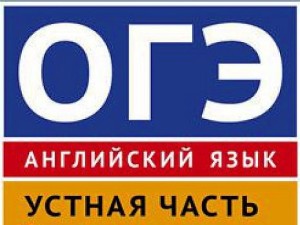 Как вы уже знаете из демоверсии 2017 в задании № 3 необходимо построить законченное связное монологическое высказывание на определённую тему с опорой на план, представленный в виде косвенных вопросов. Время на подготовку – 1,5 минуты.Итак, монологическое высказывание должно обязательно содержать1. Вступление (можно взять из самого задания)
2. По каждому пункту 3 развернутых фразы. Не забываем, что повествование должно быть логично, взаимосвязано; от пункта к пункту переходим при помощи связок.
3. ЗавершениеПримерно должно получиться 11-12 предложений.Рассмотрим следующее задание:Задание: You are going to give a talk about hobby of one of your parents, relatives or a person you know. You will have to start in 1,5 minutes and speak for not more than 2 minutes.
Remember to say:
• what this hobby is
• whether this hobby is popular with people in other countries
• whether you would like to take up this hobby and why
You have to talk continuously.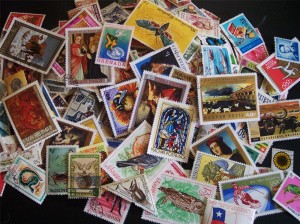       I’m going to tell you about a hobby of my dad. A hobby is an activity which you enjoy doing in your free time.
      I’m sure, everybody has a hobby. As for my Dad, he’s fond of collecting. He’s been collecting stamps from different countries for thirty years. His collection is rather large.
      No doubt, this hobby is popular with people in other countries. Some collectors can boast of having rare or old stamps in their albums. Now many people collect stamps from the postcards they receive doing postcrossing. 
      In my view, collecting stamps is a great idea. I’m eager to take it up. I think collecting stamps helps to learn more interesting information about different countries. 
      I hope I’ll be able to realize my dream.
      That’s all I wanted to say.Готовимся к ОГЭ по английскому языку: Говорение.Если вы учитесь в старших классах средней школы и готовитесь к сдаче экзаменов ОГЭ по английскому языку, тогда эта статья для вас.Вы, конечно же, в курсе, что устная часть экзамена (Говорение) по английскому языку претерпела некоторые изменения и с 2015 г сдается с использованием компьютера, на котором записаны все задания, а также установлен лимит времени на подготовку и выполнение каждого задания. Показ заданий, инструктаж, учет времени производятся автоматически.Количество заданий в разделе «Говорение» варьируется. В 9 классе (ОГЭ) их три, в 11 классе (ЕГЭ) их четыре. Но первое задание в этом разделе общее для обоих экзаменов. Это чтение текста вслух.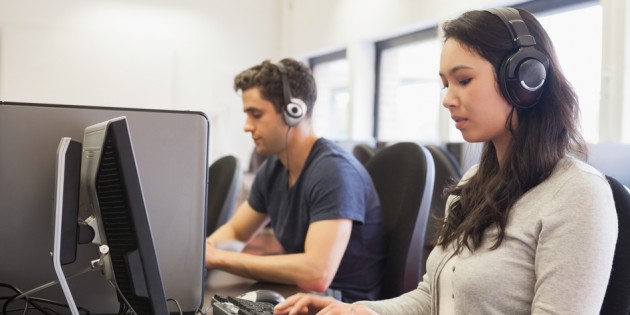 Каковы требования к выполнению задания? Вам предлагается отрывок из текста научно-популярного текста. На подготовку отводится 1.5 минуты. На выполнение задания отводится 2.0 минуты (ОГЭ) и 1.5 минуты (ЕГЭ). Максимальное количество баллов – 2 балла(ОГЭ) и 1 балл (ЕГЭ).Что проверяется в ходе выполнения задания?Проверяется фонетическая сторона речи – произношение звуков английского языка, интонационное оформление предложений, а также техника чтения (знание правил чтения гласных и согласных букв, а также различных буквосочетаний).Как оценивается выполнение задания? Вы получаете 1 балл (ЕГЭ) и 2 балла (ОГЭ), если ваша речь легко воспринимается на слух, вы соблюдаете фразовое ударение и интонационное оформление предложений, если вы соблюдаете нормативное произношение слов. При выполнении задания вы можете допустить не более пяти фонетических ошибок, включая не более двух ошибок, искажающих смысл.Учащийся получает 0 баллов, если возникают трудности при восприятии речи на слух из-за запинок, лишних пауз, неправильного интонирования предложений, а также ошибок в произношении отдельных слов. 0 баллов также выставляется, если допущено более пяти фонетических ошибок, искажающих смысл. Какие типичные ошибки допускают учащиеся при чтении текста?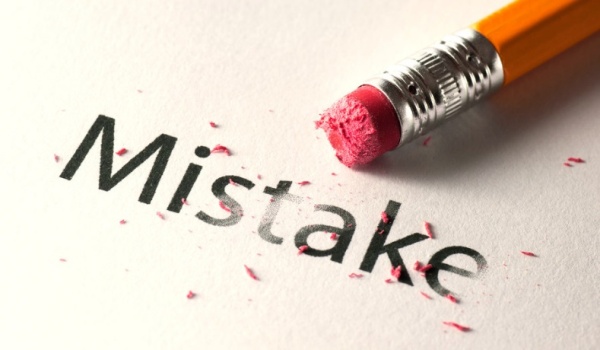 Традиционно эксперты указывают на следующие ошибки:- Неправильное членение простых и сложных предложений на смысловые группы.- Неправильное интонационное оформление смысловых групп, входящих в предложение (несоблюдение восходящего и нисходящего тона).- Неправильное интонационное оформление смысловых групп с перечислением (не соблюдается восходящий тон).- Неправильная постановка ударения в многосложных словах.- Несоблюдение долготы гласных, когда долгие гласные заменяются краткими: eat /iːt/ - it/ɪt/,court /kɔː(r)t/ — cot/kɒt/.- Неправильное чтение слов с непроизносимыми согласными: climb /klaɪm/, beret /ˈbereɪ/,bristle /ˈbrɪs(ə)l/.- Неправильное произнесение глухих или звонких согласных на конце слова, что приводит к изменению значения слова: nod – not, bed – bet.- Неправильная артикуляция некоторых звуков английских языков и замена их другими звуками: / θ/-/ ð/, / ŋ/.Как готовиться к выполнению Задания №1 раздела «Говорение»?Начните с повторения правил чтения английских букв и буквосочетаний. Вы можете воспользоваться следующими ресурсами:Правила чтения гласных букв и буквосочетаний — http://www.englishhints.com/english-vowels.htmlПравила чтения согласных букв и буквосочетаний — http://www.pronunciationtips.com/consonants.htm  http://www.pronunciationtips.com/voiced.htmhttp://www.pronunciationtips.com/endings1.htmУСПЕШНО ПОДГОТОВИТЬСЯ И УДАЧНО СДАТЬ ЭКЗАМЕНЫ - ПОД СИЛУ КАЖДОМУ!ЭКЗАМЕН - это своеобразная борьба, в которой нужно проявить себя, показать свои способности и возможности.Первый "секрет" - помни, что чем раньше ты начнёшь подготовку к экзаменам, тем лучше. Сначала подготовь своё рабочее место: убери со стола лишние вещи, удобно расположи нужные учебники, пособия, тетради, бумагу, ручку, карандаш и т.д.Второй "секрет" - составь план своих занятий: чётко определи, что именно будешь изучать каждый день.Третий "секрет" - начни с самого трудного, но если тебе сложно "раскачаться", можно начать с того материала, который тебе больше всего интересен и приятен.Четвёртый "секрет" - полезно структурировать материал при помощи составления планов, схем, при чём желательно на бумаге. Не стоит учить наизусть весь учебник. Пятый "секрет" - разумно чередуй занятия и отдых, не забудь про здоровое питание, нормальный сон и пребывание на свежем воздухе.Шестой "секрет" - толково используй консультации учителя. Приходи на них, солидно поработав дома и с заготовленнными конкретными вопросами.Седьмой "секрет" - готовясь к экзаменам, мысленно рисуй себе картину триумфа.Восьмой "секрет" - оставь один день перед экзаменом на то, чтобы вновь повторить все планы ответов, ещё раз остановиься на самом трудном.Девятый "секрет" - вечером накануне экзамена перестань готовиться, прими душ, соверши прогулку, выспись как можно лучше, чтобы встать отдохнувшим, с ощущением силы и боевого настроя.Десятый "секрет" - на экзамене спокойно сядь за стол, вдумчиво прочитай задания и выполняй их уверенно.УСПЕХОВ И ОТЛИЧНЫХ РЕЗУЛЬТАТОВ!Полезные сайты для сдачи ОГЭhttp://www.fipi.ru/content/otkrytyy-bank-zadaniy-oge  - задания, из которых будут сформированы экзаменационные вариантыhttp://rcoi.mcko.ru/index.php?option=com_content&view=article&id=449&Itemid=137  - узнать порядок проведения ОГЭhttps://ege.yandex.ru  -  можно тренироваться  онлайнhttp://www.macmillan.ru/oge  - онлайн-тренажёр. Устная часть ОГЭ. http://abc-english-grammar.com  - изучение английского языкаhttp://tvkultura.ru/video/show/brand_id/14505/episode_id/114802/video_id/114802/  - быстрый курс научиться понимать другихhttp://www.youtube.com/user/english100ru  - обучение грамматикеhttp://freerice.com/#/english-vocabulary/1497  - тренажер для пополнения словарного запаса английского. Есть упражнения по грамматике и тесты.http://www.manythings.org/  - подготовка к тестам, отработка произношения.